Southcentral  Beekeepers Association Membership ApplicationMembership to Sept 30, 2024 Monthly meetings, monthly email newsletterUse of honey extractor, use of state fair sales boothAnnual picnic in September.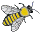 2024 Family Membership dues are:  $20.00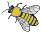             Membership Payment Information:				                SABA  c/o Ty Tobias (treasurer)	Club Information:	www.sababeekeepers.com				Steve Victors, President 892-6175  victors@mtaonline.net				Matthew Forester, Vice-President 332-1975  alaskaforester@gmail.net				Ty Tobias, Treasurer 333-9871   			Donna Victors, Secretary 892-6175  victors@mtaonline.net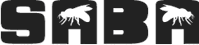 Southcentral Alaska Beekeepers AssociationMembership application.  One year membership from September to September of the year.Plus a one year subscription to the SABA monthly email newsletter.                                                        2024 Membership dues are: $20.00            Please send your payment to:SABA  c/o Ty Tobias (treasurer)____________________________________________________________________________             Your Name____________________________________________________________________________          Mailing Address				City/State				    Zip Code____________________________________________________________________________  Home Phone / Cell Phone                 Email Address (Please print clearly)